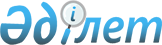 Қазақстан Республикасы Премьер-Министрiнiң 2006 жылғы 7 сәуiрдегi N 90-ө өкiмiне өзгерiстер енгiзу туралыҚазақстан Республикасы Премьер-Министрінің 2006 жылғы 30 қазандағы N 309-ө Өкімі



      "2006 жылы Қазақстан Республикасында республикалық және ресми халықаралық жарыстар өткiзу туралы" Қазақстан Республикасы Премьер-Министрiнiң 2006 жылғы 7 сәуiрдегi N 90-ө 
 өкiмiне 
 мынадай өзгерiстер енгiзiлсiн:



      2006 жылы Қазақстан Республикасында өткiзiлетiн республикалық және ресми халықаралық жарыстардың тiзбесiнде:



      реттiк нөмiрi 8-жолда:



      2-бағандағы "Қазақша күрестен әлем чемпионаты" деген сөздер "ЮНЕСКО-мен ынтымақтастықтағы "Дәстүрлi күрес түрлерi бойынша дүниежүзілік фестиваль" деген сөздермен ауыстырылсын;



      3-бағандағы "21 - 24 қыркүйек" деген сөздер "2 - 7 қараша" деген сөздермен ауыстырылсын.

      

Премьер-Министр


					© 2012. Қазақстан Республикасы Әділет министрлігінің «Қазақстан Республикасының Заңнама және құқықтық ақпарат институты» ШЖҚ РМК
				